О Плане мероприятий по противодействию коррупции в администрации Аксаринского сельского поселения Мариинско-Посадского района Чувашской Республики на 2021-2023 годыРуководствуясь Федеральным законом от 06.10.2003г. № 131-ФЗ «Об общих принципах организации местного самоуправления в Российской Федерации», Федеральным законом от 19.12.2008г. № 273-ФЗ «О противодействии коррупции», в целях совершенствования правовых, организационных и иных механизмов противодействия коррупции, администрация Аксаринского сельского поселения п о с т а н о в л я е т:1. Утвердить план мероприятий по противодействию коррупции в администрации Аксаринского сельского поселения Мариинско-Посадского района Чувашской Республики на 2021-2023 годы согласно приложению.2. Настоящее постановление вступает в силу после официального опубликования в печатном средстве массовой информации – муниципальной газете «Посадский вестник». Приложение к Постановлению от «05» февраля 2021 года № 2П Л А Н мероприятий по противодействию коррупции в администрации Аксаринского сельского поселения Мариинско-Посадского районаЧувашской Республики на 2021-2023 годы* Мероприятия осуществляются по согласованию с исполнителямиАГлава аксаринского сельского поселения                                         А.А.ПотемкинаЧĂВАШ РЕСПУБЛИКИСĔнтĔрвĂрри РАЙОНĚАКСАРИН ПОСЕЛЕНИЙĚНЯЛ ХУТЛĂХĚ ЙЫШĂНУ2021.02.05 2 №Аксарин ялě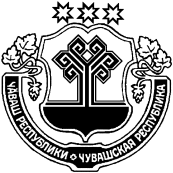 ЧУВАШСКАЯ РЕСПУБЛИКА МАРИИНСКО-ПОСАДСКИЙ РАЙОН АДМИНИСТРАЦИЯАКСАРИНСКОГО СЕЛЬСКОГОПОСЕЛЕНИЯПОСТАНОВЛЕНИЕ05.02.2021 № 2деревня АксариноГлава Аксаринского сельского поселения Мариинско-Посадского района А.А.Потемкина№п/пНаименование мероприятияСрок исполненияИсполнители1Совершенствование нормативно-правовой базы администрации Аксаринского сельского поселения Мариинско-Посадского района Чувашской Республики по вопросам муниципальной службы и противодействия коррупции. 2021-2023 г.г.Администрация Аксаринского сельского поселения, Отдел организационной работы, отдел юридической службы2Организация дополнительного профессионального образования муниципальных служащих, в должностные обязанности которых входят участие в противодействии коррупции, проведение антикоррупционной экспертизы муниципальных нормативных правовых актов и их проектов, осуществление муниципальных закупок.2021-2023 г.г.Администрация Аксаринского сельского поселения,Отдел организационной работы3Организация доведения до лиц, замещающих муниципальные должности, муниципальных служащих, положений законодательства Российской Федерации о противодействии коррупции, в том числе об ответственности за совершение коррупционных правонарушений.2021-2023 г.г.Администрация Аксаринского сельского поселения,Отдел организационной работы4Реализация лицами, замещающими муниципальные должности, муниципальными служащими обязанности: - уведомления представителя нанимателя о намерении выполнять иную оплачиваемую работу, если это не повлечет за собой конфликт интересов;- уведомления представителя нанимателя (лица, исполняющего обязанности представителя нанимателя) обо всех случаях обращения к ним каких-либо лиц в целях склонения их к совершению коррупционных правонарушений.2021-2023 г.г.Администрация Аксаринского сельского поселения,Отдел организационной работы5Реализация лицами, замещающими муниципальные должности, муниципальными служащими обязанности:- уведомления о личной заинтересованности при исполнении должностных обязанностей, которая приводит или может привести к конфликту интересов, принимать меры по предотвращению такого конфликта;- сообщения в случаях, установленных федеральными законами, о получении ими подарка в связи с их должностным положением или в связи с исполнением ими служебных обязанностей.2021-2023 г.г.Администрация Аксаринского сельского поселения,Отдел организационной работы, сектор бухгалтерского учета и отчетности6Просвещение муниципальных служащих по антикоррупционной тематике и методическое обеспечение профессиональной служебной деятельности муниципальных служащих.2021-2023 г.г.Администрация Аксаринского сельского поселения,Отдел организационной работы, отдел юридической службы7Оказание лицам, замещающими муниципальные должности, муниципальным служащим консультативной помощи по вопросам, связанным с применением законодательства Российской Федерации о противодействии коррупции, а также с подготовкой сообщений о фактах коррупции.2021-2023 г.г.Администрация Аксаринского сельского поселения,Отдел организационной работы, отдел юридической службы8Обеспечение своевременного представления лицами, замещающими муниципальные должности, муниципальными служащими сведений о доходах, расходах, об имуществе и обязательствах имущественного характера, а также членов их семей.2021-2023 г.г.Администрация Аксаринского сельского поселения9Проведение проверки:- достоверности и полноты сведений о доходах, об имуществе и обязательствах имущественного характера, представленных гражданами, претендующими на замещение муниципальных должностей;- достоверности и полноты сведений о доходах, расходах, об имуществе и обязательствах имущественного характера, представленных лицами, замещающими муниципальные должности, муниципальными служащими, а также достоверности и полноты иных сведений, представляемых указанными гражданами в соответствии с нормативными правовыми актами Российской Федерации и Чувашской Республики;- соблюдения лицами, замещающими муниципальные должности, муниципальными служащими запретов, ограничений и требований, установленных в целях противодействия коррупции;- соблюдения гражданами, замещавшими должности муниципальной службы, ограничений при заключении ими после увольнения с муниципальной службы трудового договора и (или) гражданско-правового договора в случаях, предусмотренных федеральными законами.По мере необходимостиАдминистрация Аксаринского сельского поселения,10Проведение антикоррупционной экспертизы муниципальных нормативных правовых актов Аксаринского сельского поселения Мариинско-Посадского района Чувашской Республики и их проектов.2021-2023 г.г.Администрация Аксаринского сельского поселения,Отдел юридической службы11Проведение независимой антикоррупционной экспертизы муниципальных нормативных правовых актов Аксаринского сельского поселения Мариинско-Посадского района Чувашской Республики и их проектов.2021-2023 г.г.Администрация Аксаринского сельского поселения,Отдел юридической службы12Взаимодействие с правоохранительными и иными федеральными государственными органами по вопросам противодействия коррупции.2021-2023 г.г.Администрация Аксаринского сельского поселения13Обеспечение эффективности бюджетных расходов при осуществлении закупок товаров, работ, услуг для обеспечения нужд Аксаринского сельского поселения Мариинско-Посадского района Чувашской Республики. 2021-2023 г.г.Администрация Аксаринского сельского поселения,Отдел юридической службы, отдел экономики и имущественных отношений, финансовый отдел, сектор бухгалтерского учета и отчетности14Повышение эффективности противодействия коррупции при осуществлении закупок товаров, работ, услуг для обеспечения муниципальных нужд, в том числе осуществление работы по недопущению возникновения конфликта интересов в данной сфере деятельности (проведение анализа аффилированных связей членов закупочных комиссий с участниками закупок).2021-2023 г.г.Администрация Аксаринского сельского поселения,Отдел юридической службы15Повышение эффективности противодействия коррупции при учете и использовании муниципального имущества, в том числе осуществление работы по недопущению возникновения конфликта интересов в данной сфере деятельности (проведение анализа аффилированных связей должностных лиц, участвующих в принятии решений о предоставлении муниципального имущества, с физическими и юридическими лицами – получателями имущества).2021-2023 г.г.Администрация Аксаринского сельского поселения,Отдел юридической службы, отдел экономики и имущественных отношений16Организация и проведение конкурсов на замещение вакантных должностей муниципальной службы. 2021-2023 г.г.Администрация Аксаринского сельского поселения,Отдел организационной работы17Проведение работы по антикоррупционному просвещению среди кандидатов на замещение вакантных должностей муниципальной службы. 2021-2023 г.г.Администрация Аксаринского сельского поселенияОтдел организационной работы, отдел юридической службы18Проведение работы по разъяснению муниципальным служащим, увольняющимся с муниципальной службы, необходимости соблюдения ограничений при заключении ими после увольнения с муниципальной службы трудового договора и (или) гражданско-правового договора в случаях, предусмотренных федеральными законами.2021-2023 г.г.Администрация Аксаринского сельского поселения,Отдел организационной работы19Размещение на официальном сайте администрации Аксаринского сельского поселения Мариинско-Посадского района:- актуальной информации о проводимой администрацией Аксаринского сельского поселения Мариинско-Посадского района Чувашской Республики работе по противодействию коррупции, в том числе материалов, раскрывающих содержание принятых мер по противодействию коррупции и достигнутые результаты; - сведений о вакантных должностях муниципальной службы в Аксаринском сельском поселении Мариинско-Посадского района Чувашской Республики;- информации о проведении конкурсов и результатах конкурсов на замещение вакантных должностей муниципальной службы в администрации Аксаринского сельского поселения Мариинско-Посадского района Чувашской Республики;- сведений о доходах, расходах, об имуществе и обязательствах имущественного характера лиц, замещающих муниципальные должности, а также членов их семей.2021-2023 г.г.Администрация Аксаринского сельского поселения,Отдел организационной работы, отдел юридической службы, отдел информатизации20Обновление на официальном сайте администрации Аксаринского сельского поселения Мариинско-Посадского района Чувашской Республики баннера «Противодействие коррупции», раздела по противодействию коррупции в администрации Аксаринского сельского поселения Мариинско-Посадского района Чувашской Республики.2021-2023 г.г.Администрация Аксаринского сельского поселения21Работа «Горячей линии» для приема обращений граждан Российской Федерации по фактам коррупции в Аксаринском сельском поселении Мариинско-Посадского района Чувашской Республики. 2021-2023 г.г.Администрация Аксаринского сельского поселения22Осуществлять контроль:- за соблюдением лицами, замещающими должности муниципальной службы, требований законодательства Российской Федерации о противодействии коррупции, касающихся предотвращения и урегулирования конфликта интересов, в том числе за привлечением таких лиц к ответственности в случае их несоблюдения;- за актуализацией сведений, содержащихся в анкетах, представляемых при назначении на муниципальные должности и поступлении на такую службу, об их родственниках и свойственниках в целях выявления возможного конфликта интересов2021-2023 г.г.Администрация Аксаринского сельского поселения